Религия в моей жизни.В последнее время большую популярность для анализа социокультурного состояния различных категорий общества приобрели социологические опросы. По их результатам определяются наиболее ярко выраженные тенденции в духовно-нравственном состоянии общества.Интернет опросы позволяют узнать о том, чем сегодня живет молодежный социум. Одной из современных методик диагностики воспитательного аспекта школьного образования стало анонимное анкетирование в подростковых коллективах среди старшеклассников.	По плану работы информационно-пропагандистской группы по профилактике религиозного экстремизма ГУ СОШ №39 на 2016-2017 учебный год, в ноябре 2016 года для изучения религиозно-мировоззренческого отношения к жизни современных подростков был проведен анонимный социологический опрос на тему: «Религия в моей жизни». В анкетирование принимали учащиеся 8-9 классов. Анкета включала 6 вопросов: 1. Необходима ли религия в нашем обществе? 
А) Да 
Б) Нет 
В) Религия-это для  пожилых 
Г) Свое мнение________ 
2. Какой веры Вы придерживаетесь? 
А) Ислам 
Б) Православие 
В) Протестантизм 
Г) Католицизм 
Д) Свое мнение________ 
3) Ваше отношение к религии 
А) Верующий, соблюдающий обряды 
Б) Верующий, но не соблюдающий обряды 
В) Не верующий 
Г) Не верующий и противник религии 
Д) Свое мнение________ 
4. Ваше отношение к новым религиозным течениям 
А) Отрицательно 
Б) Настороженно 
В) с доверием 
Г) свое мнение___ 
5. Предлагали ли Вам исповедовать какую-либо религию? (Если «да», то выберите или напишите свой ответ: друзья, родственники, на улице, в лицее, на общественных местах, ___________) 
6) Предложите темы выступлений, встреч, уроков в которых Вы хотели бы узнать: 
А) Деятельность нетрадиционных учений 
Б) Основы вероучений 
В) Значение толерантности в сохранении мира и духовного согласия.Был проведен анализ ответов в результате которого не было выявлено учащихся придерживающихся  нетрадиционных религиозных течении которые несут опасность для общества.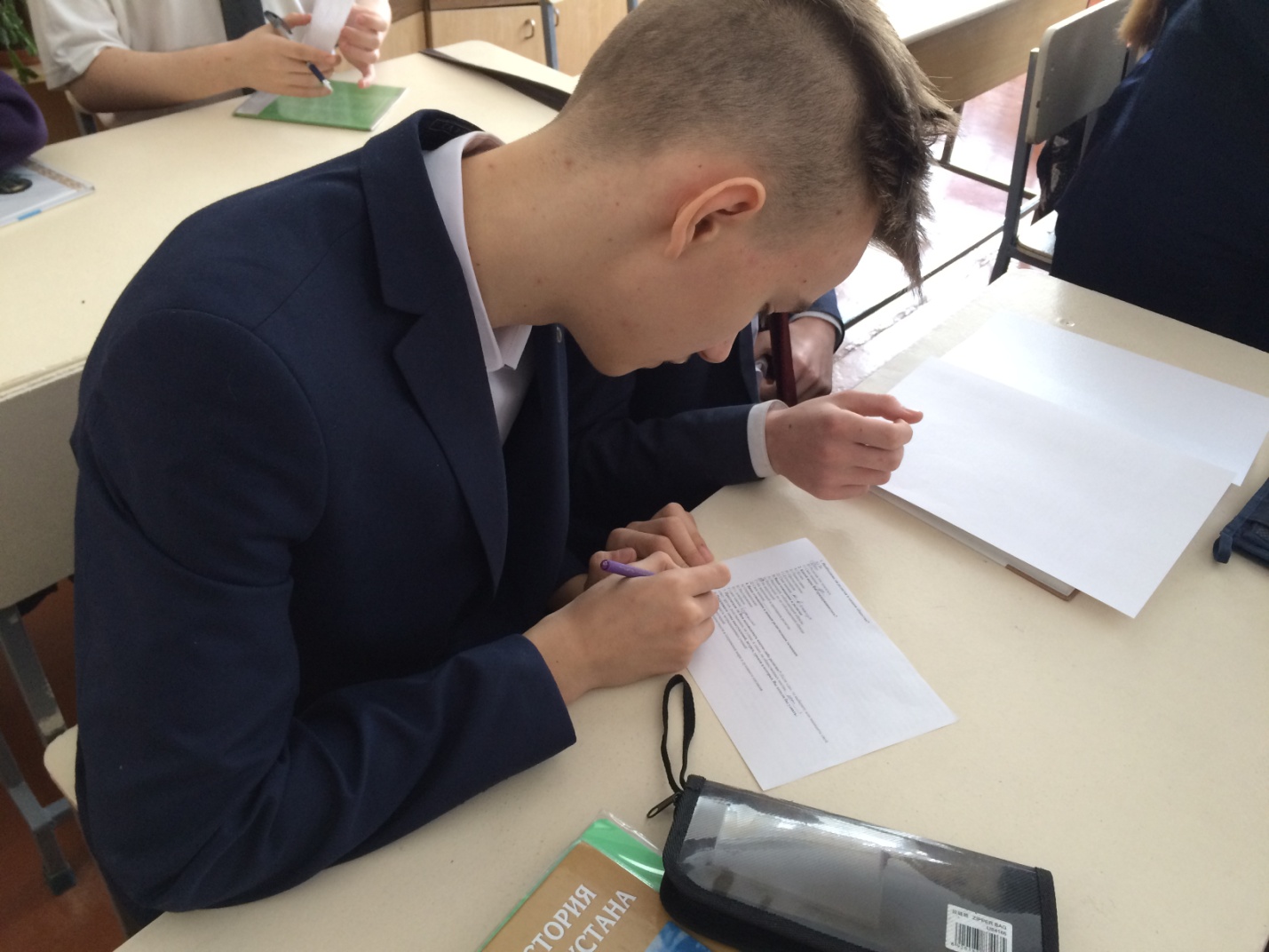 